Hello to all super Year 1 class, I hope you enjoyed he activities in the learning pack last week.Keep going with your learning .Well done everyone at home you are doing amazing. We do understand that sometimes it can be difficult to get children motivated to complete task. Keep up the good work. Miss Shah says” Hello, and she misses you all”.  We hope that you are all having fun, enjoying your time and making memories with your adults.  Summer Term is almost done. Most of the Summer term has been learning at home for and making the best we can, in a very unusual situation. Hopefully, looking forward, we will be back to school life as it should be as we begin the Autumn term in September. All the teachers are looking forward to us all returning, fingers crossed.Have a lovely Summer 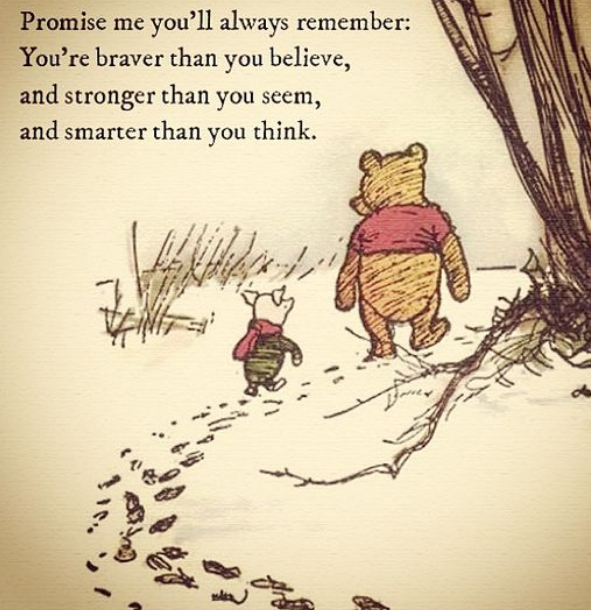 Keep yourselves Safe Mrs Smith xThere is a work pack here for you to have a go at.   There is no need to print anything out so do not worry if you don’t have a printer, just talk through the work with your adult or write things on paper or even on the computer.Don’t forget you can send me some pictures of your work, I would love to see it. Mrssmith@newvillage.doncaster.sch.uk I am sure Mrs Hemmingway would love to see how you are getting on CC her into the email.Mrsgeaney@newvillage.doncaster.sch.ukSpelling, Grammar and PunctuationWrite the words or print the sheetTask 1    - Comprehension /phonics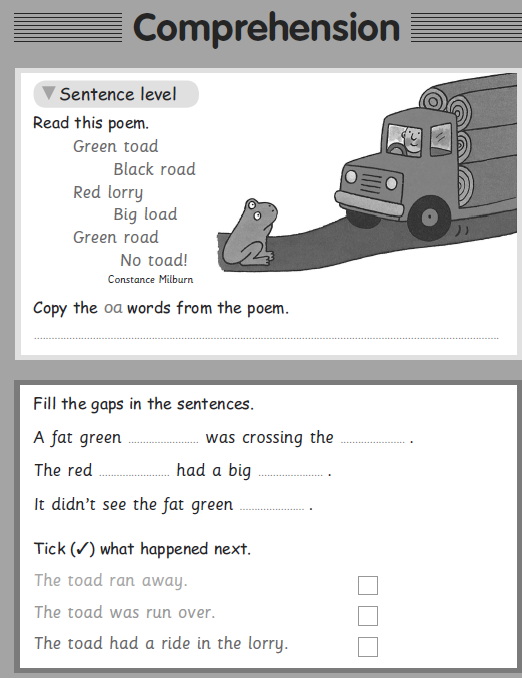 Task 2       sing the alphabet song      https://www.youtube.com/watch?v=75p-N9YKqNo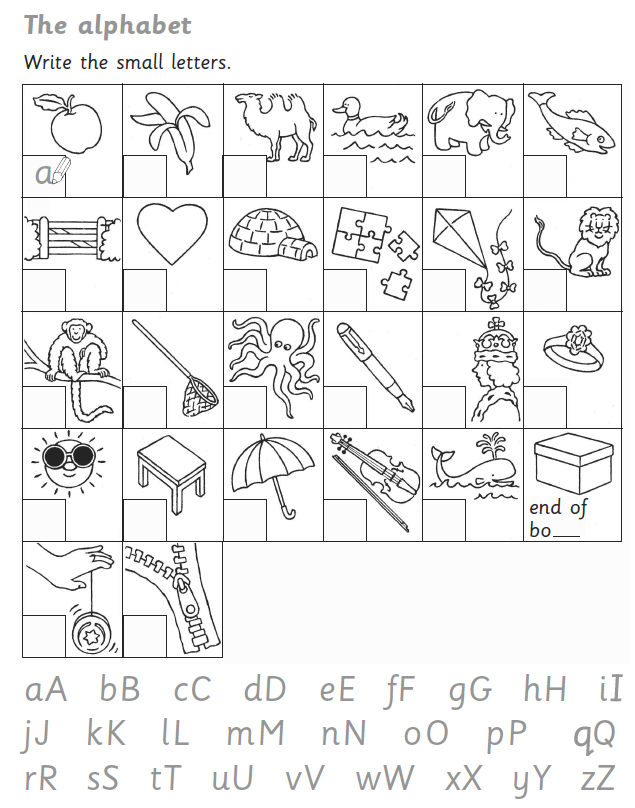 Task  3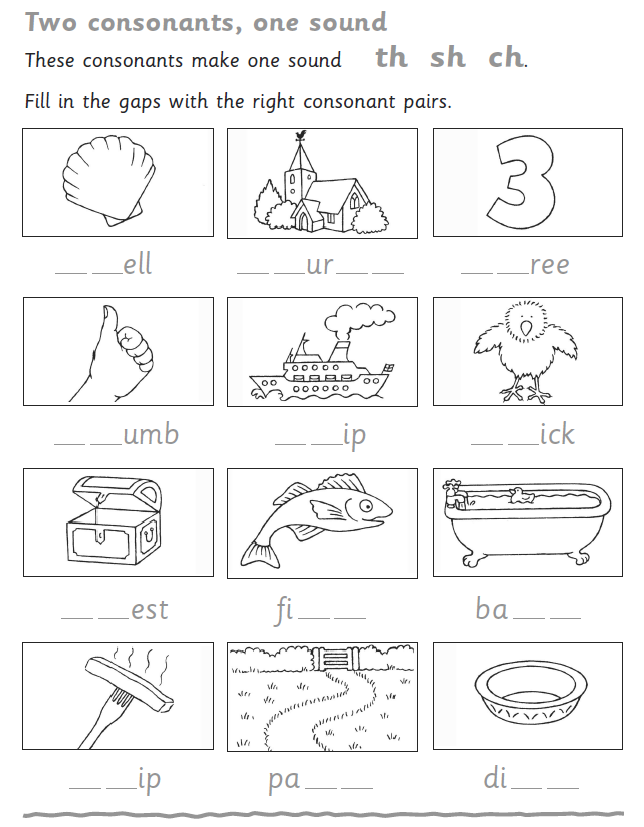 READINGRead the sheets with an adult and answer the questions. Discuss/ print off or write the words on paper. Task 1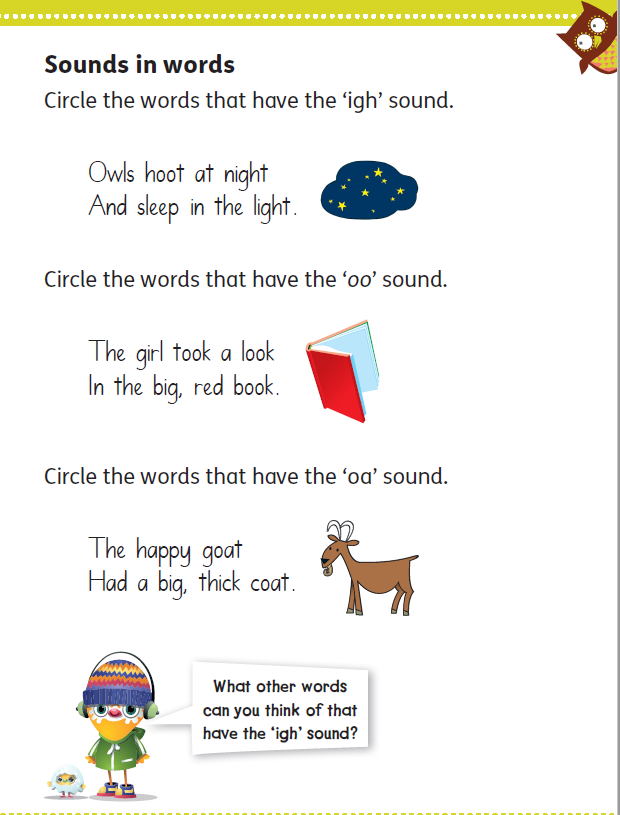 .  Task 2 READING 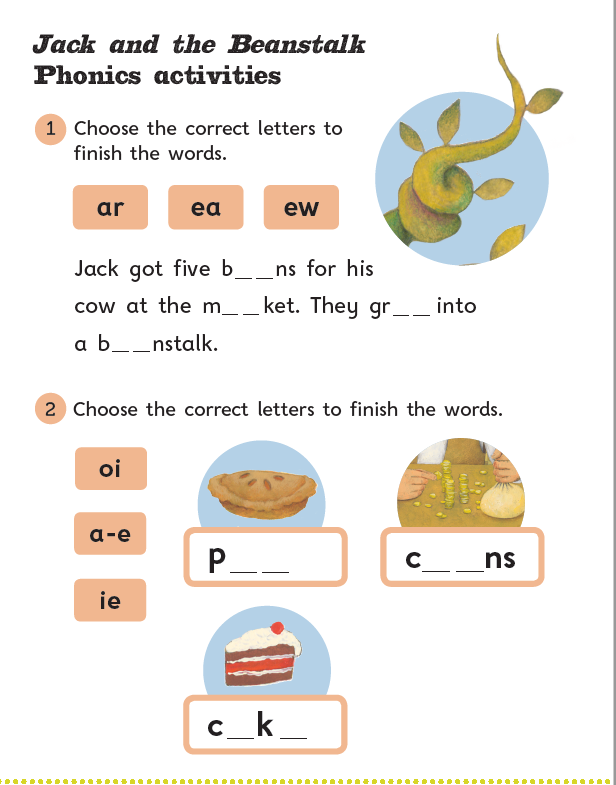 Task 3 READING An online matching vowel sounds activity   https://www.oxfordowl.co.uk/api/interactives/24640.htmlOr Complete the task below on paper.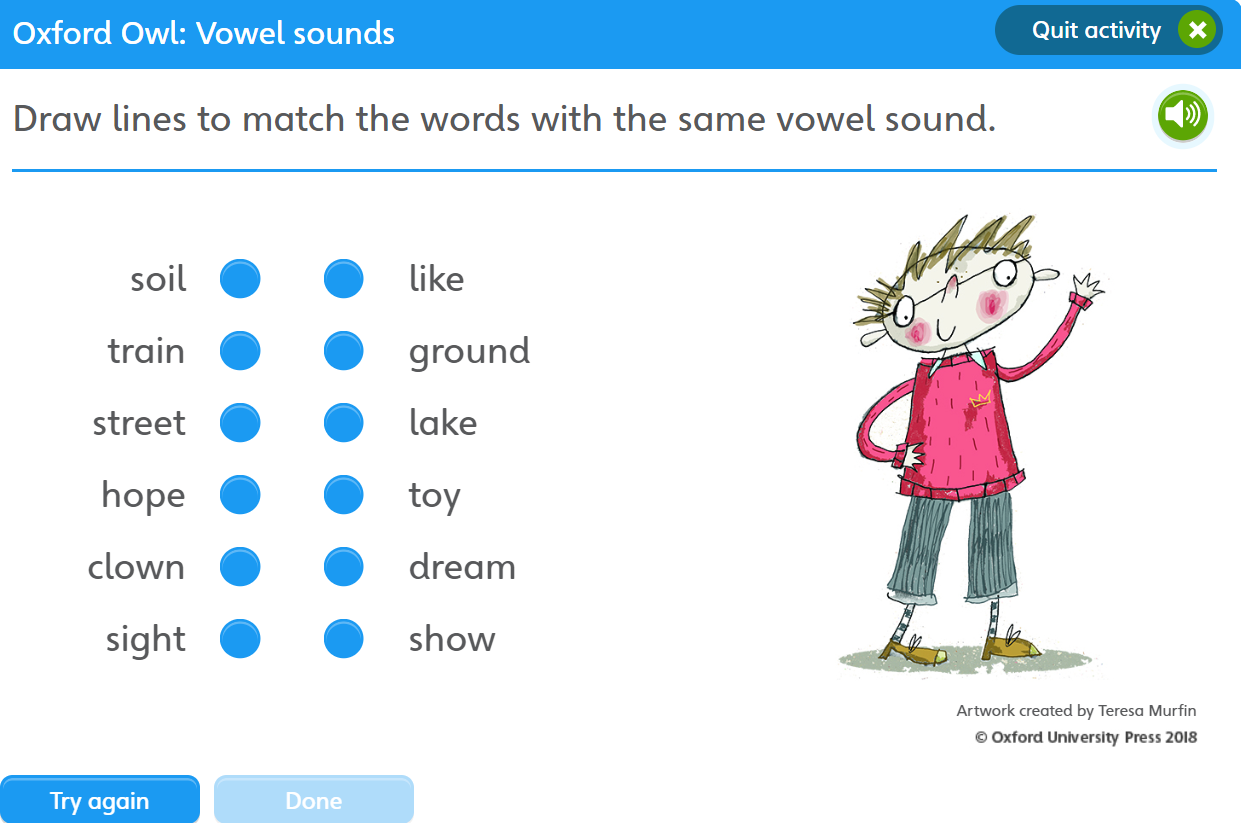 MATHS ACTIVITIES  This week I have included a range of activities to learn about numbers. Remember these can be done over and over again to reinforce learning. Have fun.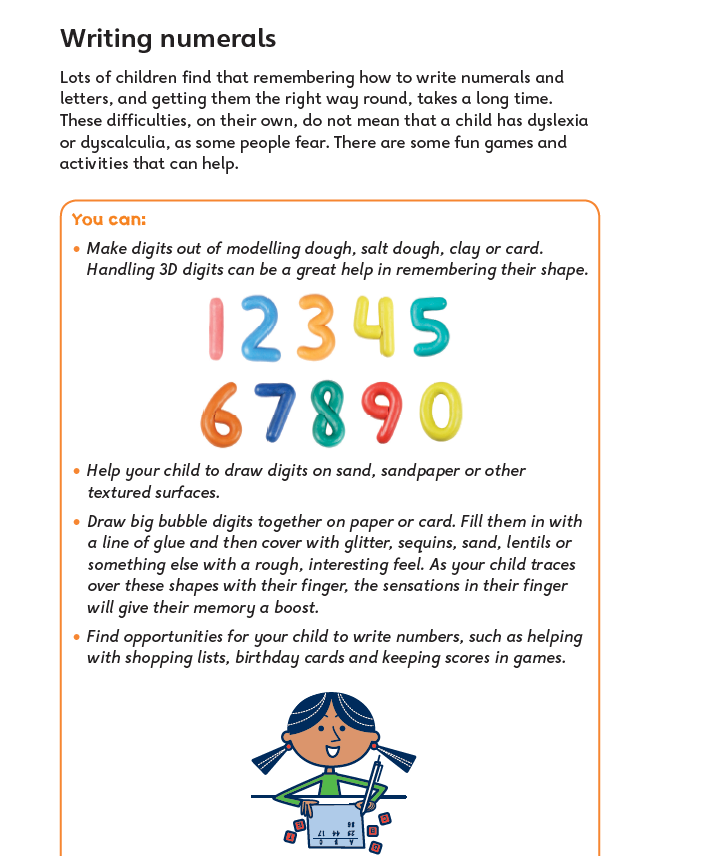 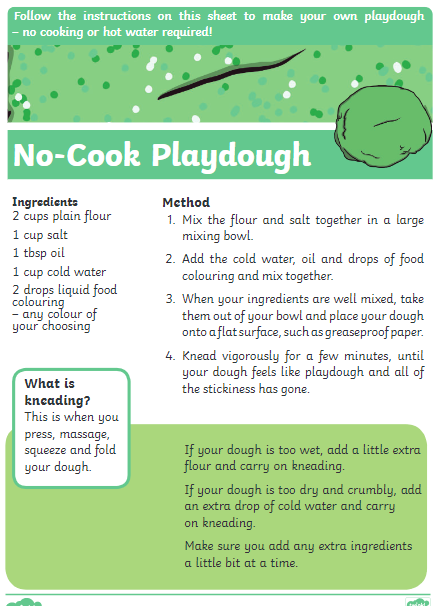 Count objects around the houseWhen counting, encourage your child to point to each object, putting them in a row. For more than 10 objects, group into tens to see that, for example, 32 is 3 tens and 2 ones. Practise counting in twos, fives or tens using, for example, pairs of socks, fingers on hands or 10p coins.Fractions and foodFood always provides a fun (and tasty) opportunity to explore fractions!When cutting a sandwich, show your child how you can cut a whole sandwich into two equal parts, and explain that we call each part a half. Point out that we could put the two halves together again to make the whole. Try halving in different ways, such as cutting a whole sandwich into two equal rectangles or triangles.Why not show your child that we can find the quarters of a sandwich by first cutting it in half and then cutting those pieces in half again? Ask your child to find one of the equal parts and explain that this is one quarter. Try finding quarters in different ways, such as cutting a whole sandwich into four equal rectangles or triangles.Drawing shapesGrab some paper and colouring pencils. Draw a circle, square, rectangle, and equal-sided triangle and ask them to find and colour in one half. Next, draw another shape and ask your child to colour in one quarter.Practical activities for number bondshttps://www.youtube.com/watch?v=PAV-gwoLTIs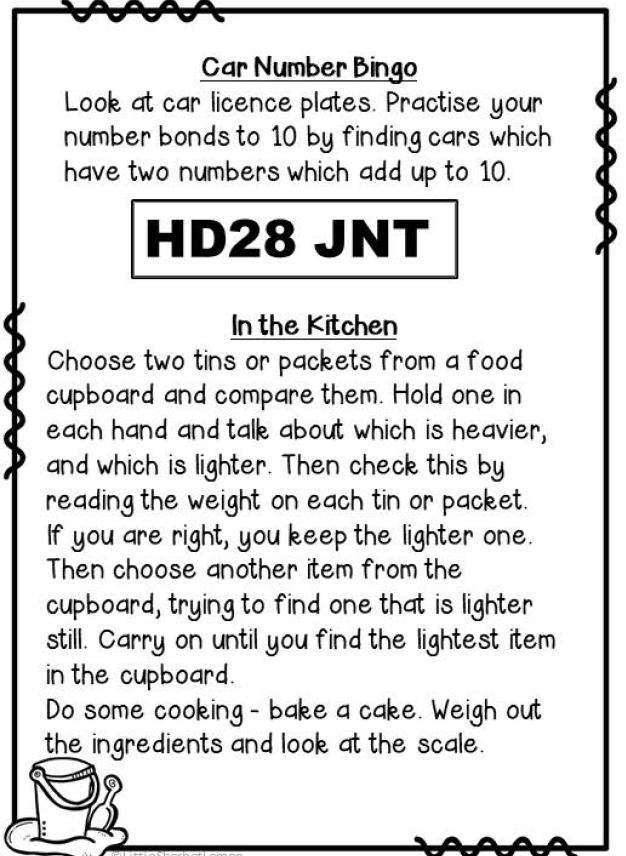 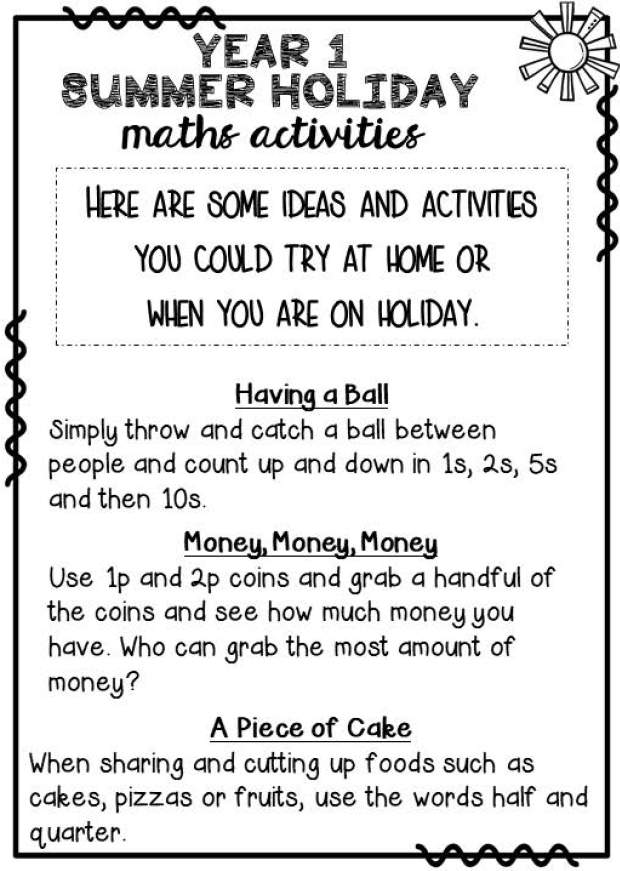 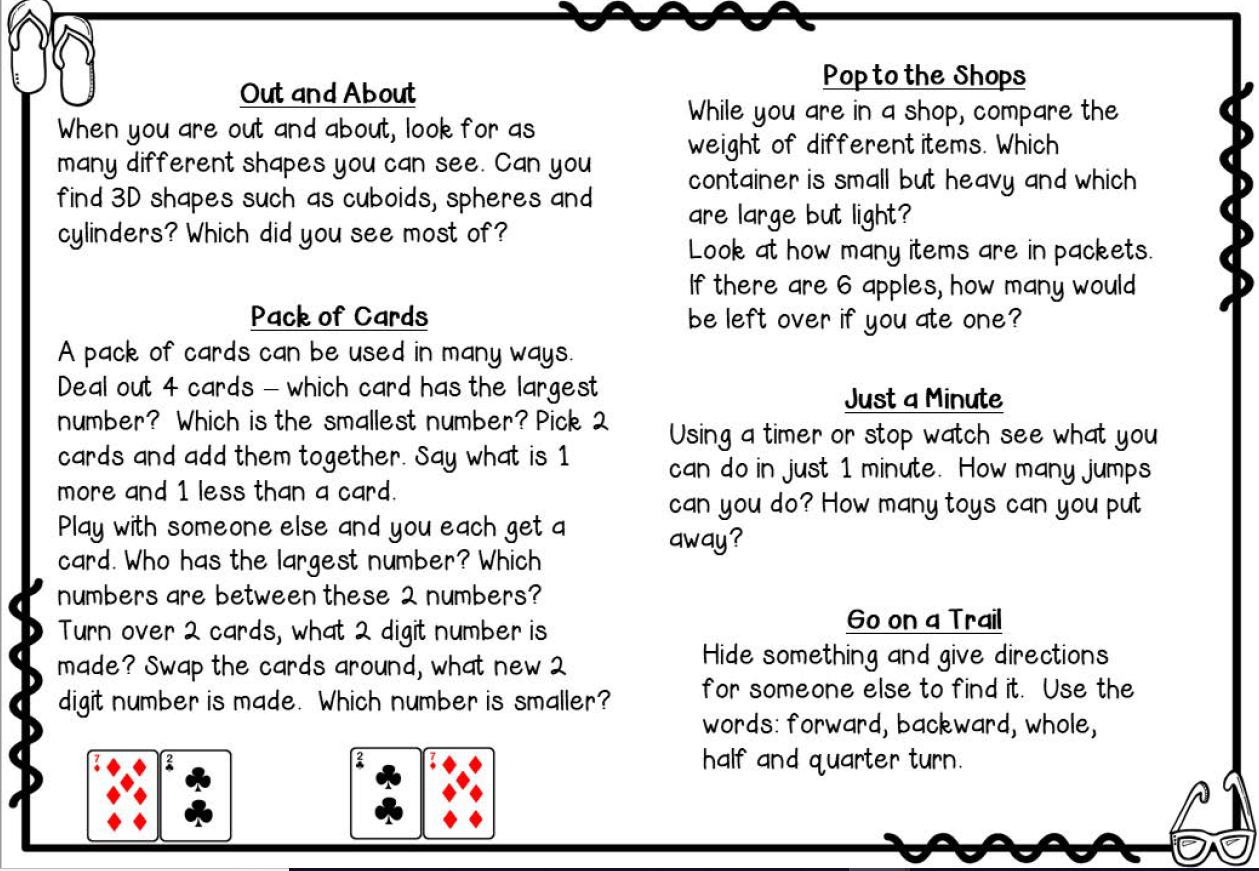 WRITING ACTIVITIES FOR THE WEEK Read and complete  the riddles about mini- beasts.Then see if you can make your own up. Use a variety of verbs (doing/being words)  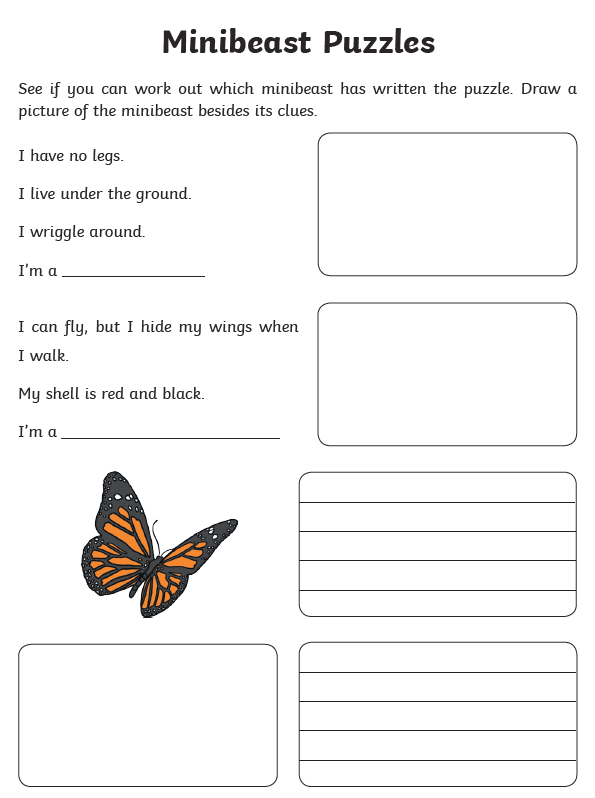 WRITING FOR THE WEEK CONTINUEDUse the writing frames to write about some mini-beasts. Science is collecting and observing mini –beasts this week.  Use the observations made in Science to get ideas for writing.   Remember to begin your sentence with a capital letter and end it with a full stop. Include all words so that your sentence makes sense.  Challenge: Can you describe how your mini-beast moves using a verb and adverb? I have included extra writing lines in case you need more space.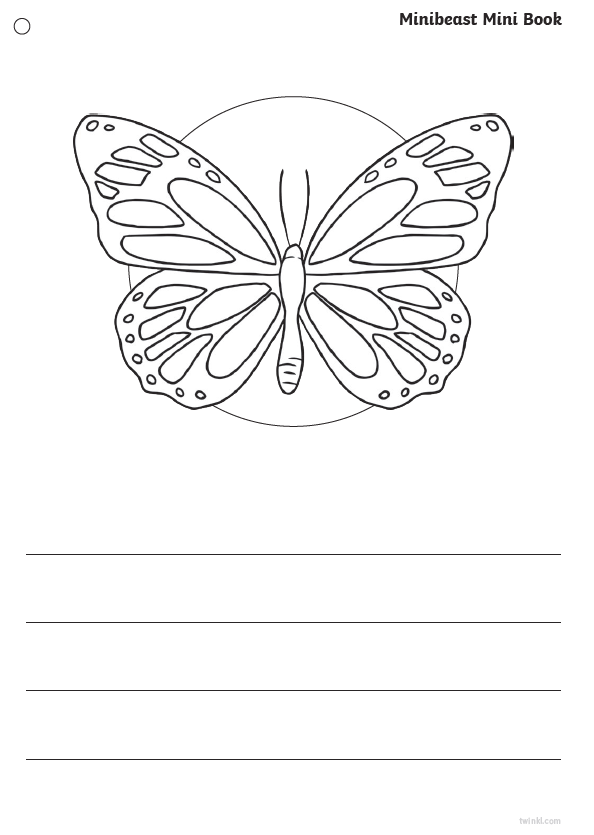 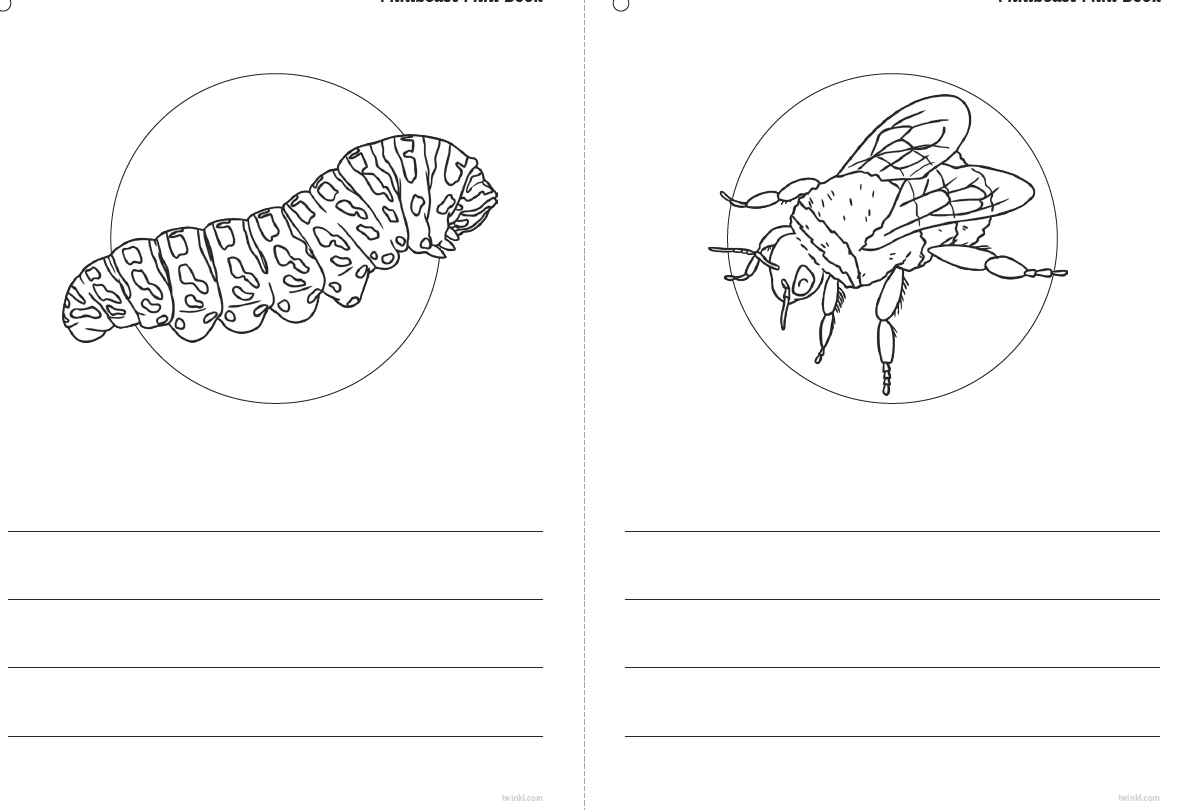 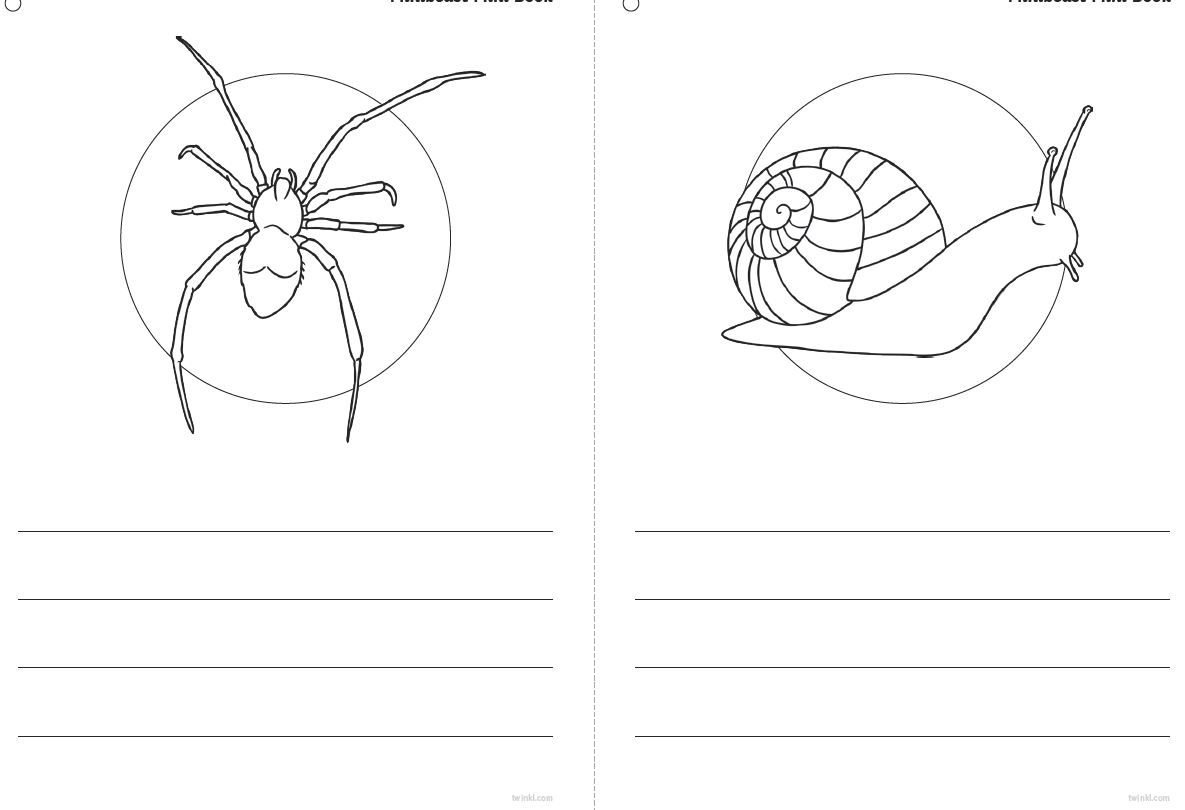 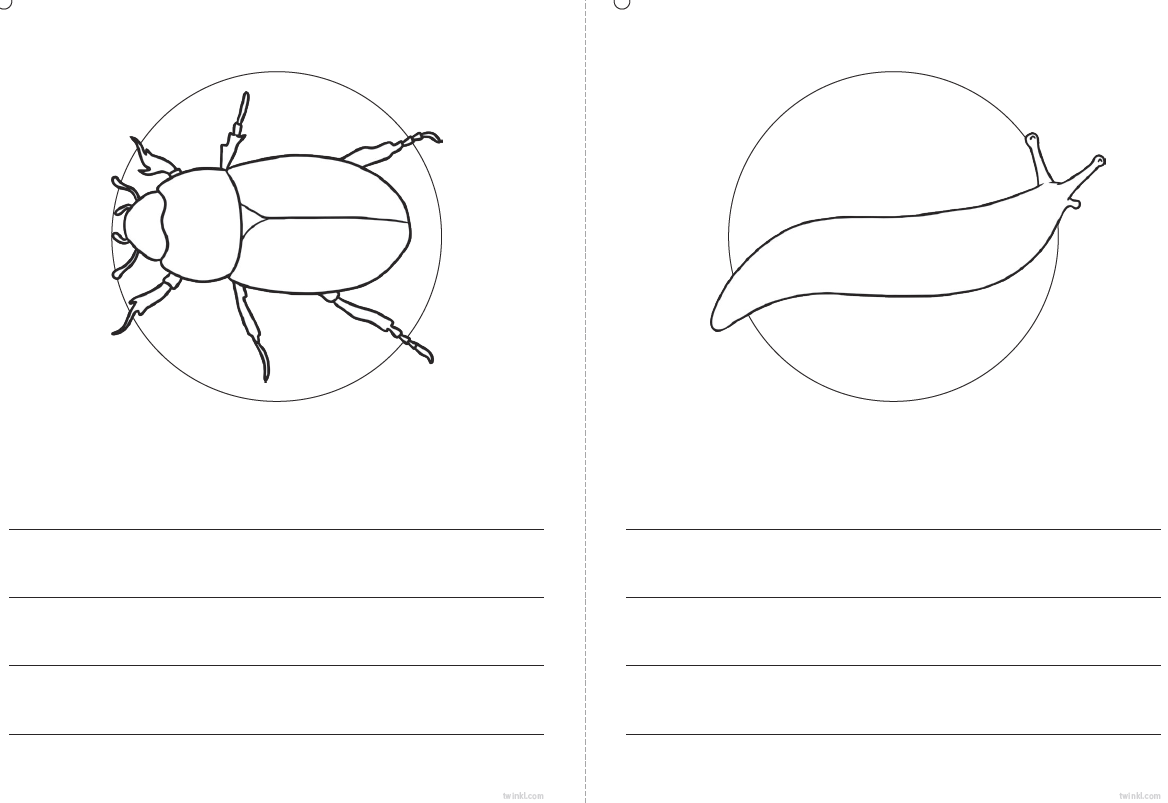 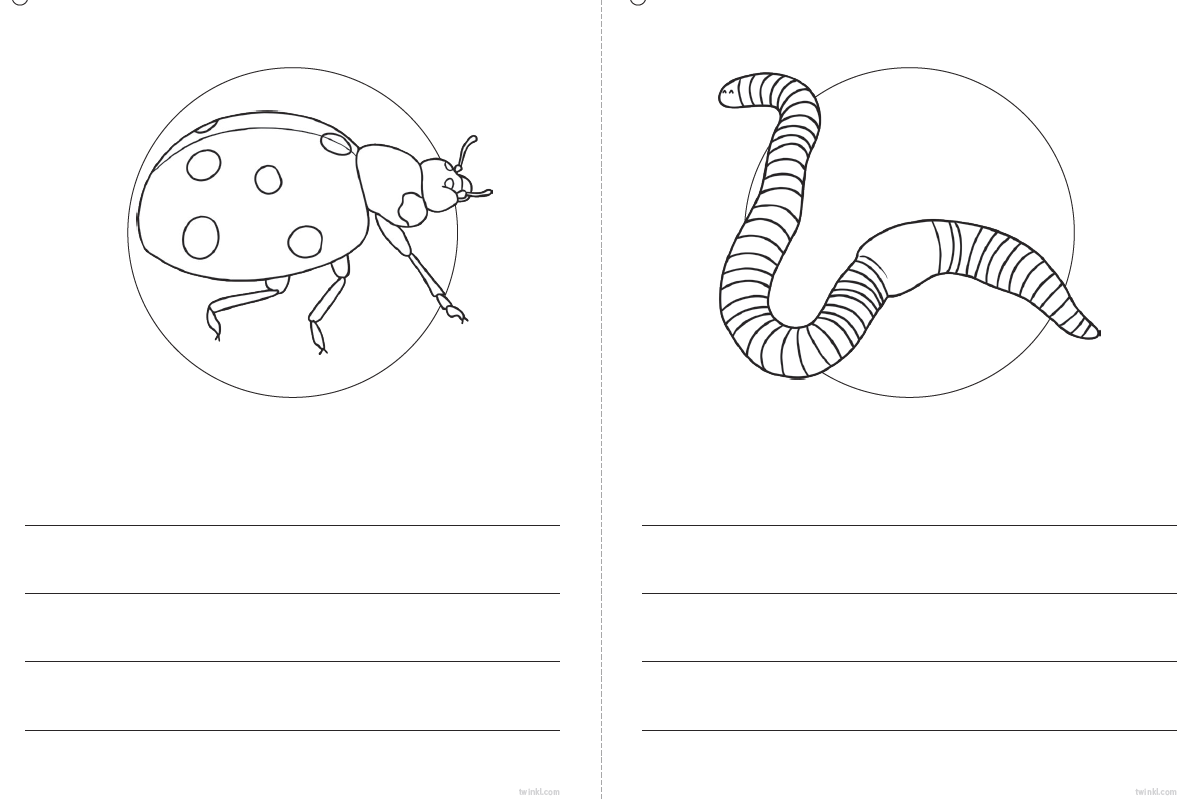 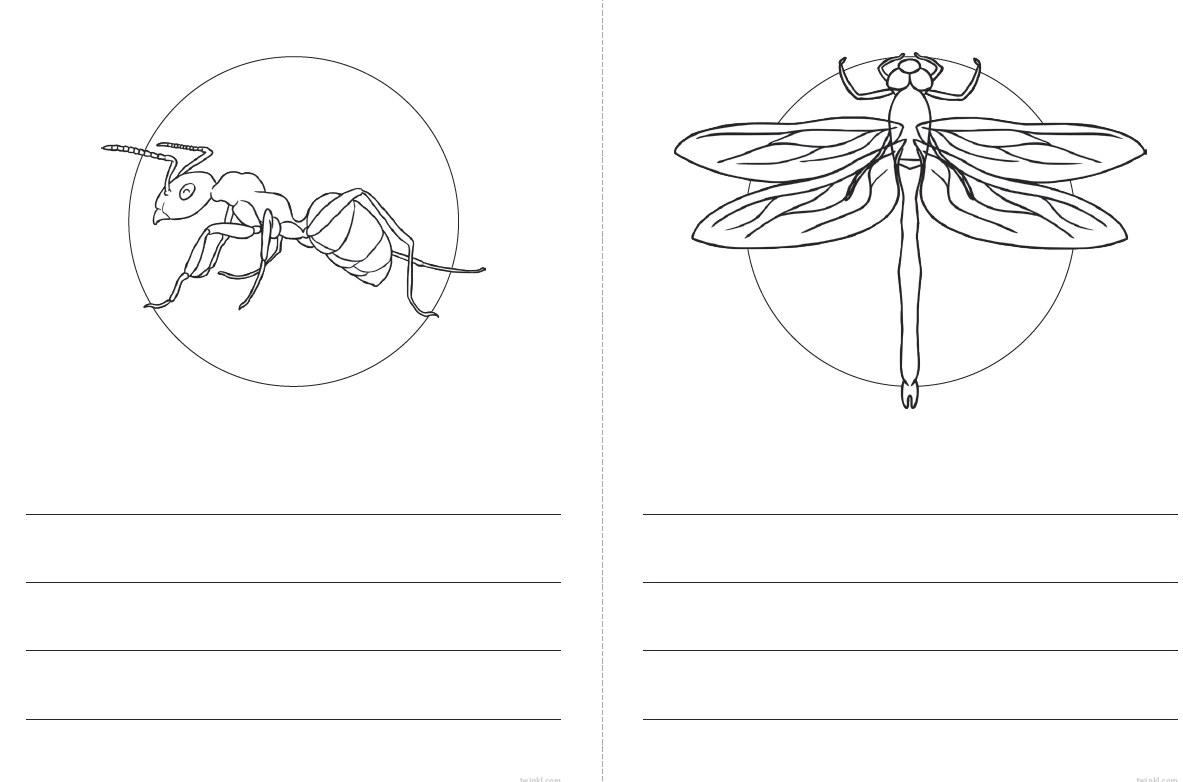 ++++++++++++++++++++++++++++++++++++++++++++++++++++++++++++++++++++++++++++++++++++++++++++++++++++++++++++++++++++++++++++++++++++++++++++++++++++++++++++++++++++++++++++++++++++++++++++++++++++++++++++++++++++++++++++++++++++++++++++++++++++++++++++++++++++++++++++++++++++++++++++++++++++++++++++++++++++++++++++++++++++++++++++++++++++++++++++++++++++++++++++++++++++++++++++++++++++++++++++++++++++++++++++++++++++++++++++++++++++++++++++++++++++++++++++++++++++++++++++++++++++++++++++++++++++++++++++++++++++++++++++++++++++++++++++++++++++++++++++++++++++++++++++++++++++++++++++++++++++++++++++++++++++++++++++++++++++++++++++++++++++++++++++++++++++++++++++++++++++++++++++++++++++++++++++++++++++++++++++++++++++++++++++++++++++++++++++++++++++++++++++++++++++++++++++++++++++++++++++++++++++++++++++++++++++++++++++++++++++++++++++++++++++++++++++++++++++++++++++++++++++++++++++++++++++++++++++++++++++++++++++++++++++++++++++++++++++++++++++++++++++++++++++++++++++++++++++++++++++++++++++++++++++++++++++++++++++++++++++++++++++++++++++++++++++++++++++++++++++++++++++++++++++++++++++++++++++++++++++++++++++++++++++++++++++++++++++++++++++++++++++++++++++++++++++++++++++++++++++++++++++++++++++++++++++++++++++++++++++++++++++++++++++++++++++++++++++++++++++++++++++++++++++++++++++++++++++++++++++++++++++++++++++++++++++++++++++++++++++++++++++++++++++++++++++++++++++++++++++++++++++++++++++++++++++++++++++Finally, some topic activities for the week  ARTLinked to the ABC song.Paint an ABC picture.  Can you write your ABC along, up and down, across a hill?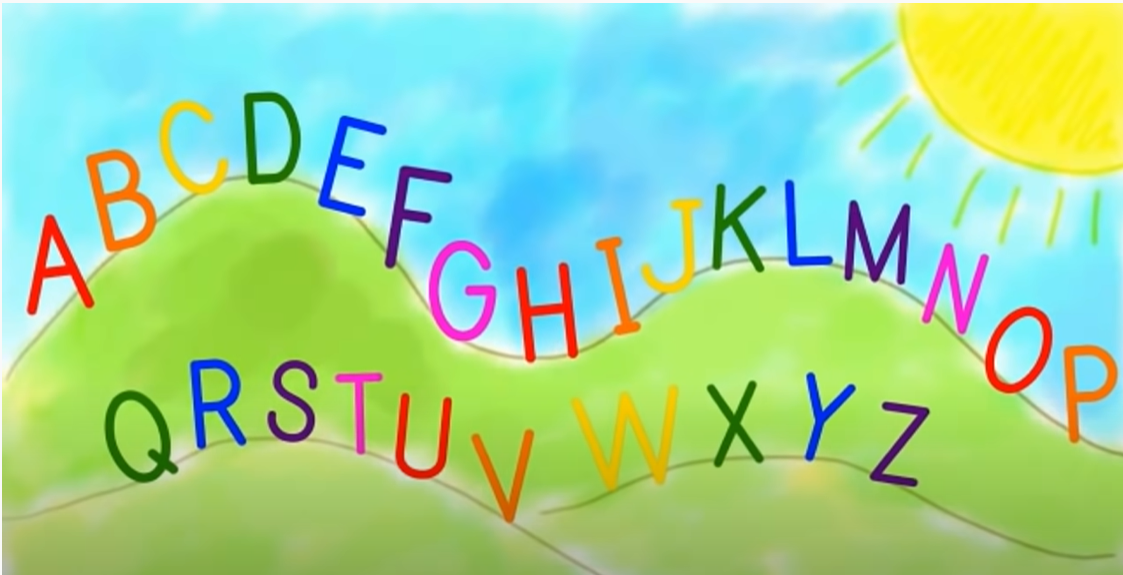 Design and TechnologySalt dough Make an insect using your salt dough. Could it be a caterpillar, a beetle, a moth or even an incy winsy spider? Mini beast huntARTButterfly drawing paintinghttps://www.woodlandtrust.org.uk/blog/2019/06/minibeast-activities-crafts/DESIGN AND TECHNOLOGYMake a spider an its webYou will need>: Lolly stickString or woolPipe cleaners or strips of black paperPaper plate or small black circlePaint or googly eyes.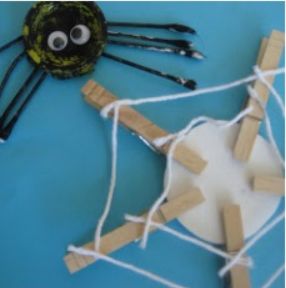 SCIENCEGo on a mini-beast hunt.Collect and observe mini beastsWhat do you notice about the mini beasts. How many legs have they?Do they have wings?What is the body like? Does it have a Exo-skeleton  ( shell on  the outside).Other ideas for mini beast activitiesVisit the website below for more inspiring ideas linked with mini beasts. Remember to scroll through the whole page. https://theimaginationtree.com/50-activities-for-playing-and-learning/ https://www.topmarks.co.uk/search.aspx?q=minibeastMusicUse this website to sing and make some noise https://www.bbc.co.uk/teach/bring-the-noise/eyfs-ks1-music-play-it-bring-the-noise/z4sq92pChoose a song – you could do a different song on different days.Click on the option you want to doSing in layers/Instruments/Make some noise.You could send me some of your work mrssmith@newvillage.doncaster.sch.uk  